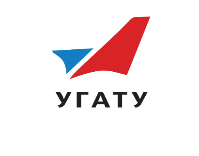 ВНИМАНИЕ!!!ФГБОУ ВО «Уфимский государственный авиационный технический университет» 26 апреля,  с 12:00 до 13:35  проводит:  ДЕНЬ ОТКРЫТЫХ ДВЕРЕЙ УГАТУ  в ОНЛАЙН ФОРМАТЕПриглашаем всех учащихся, особенно  учеников старших (9-11) классов общеобразовательных организаций и организаций  СПО принять участие в этом полезном и увлекательном мероприятии. В программе: Видео о студенческой жизни в УГАТУ.Приветственное слово ректора.Видео о военном учебном центе УГАТУ.Выступления знаменитых выпускников УГАТУ.Презентация факультетов.Выступление ответственного секретаря приемной комиссии.Ответы на вопросы.В ходе трансляции Вы сможете задать интересующие Вас вопросы руководству университета и секретарю приемной комиссии в онлайн-чате. Ответы на те вопросы, которые не прозвучат входе онлайн-трансляции будут выложены на сайте УГАТУ через 2-3 дня. Для участия в ДНЕ ОТКРЫТЫХ ДВЕРЕЙ УГАТУ В ОНЛАЙН ФОРМАТЕВам необходимо ЗАРЕГИСТРИРОВАТЬСЯ ПО АДРЕСУ :https://ugatu-event.timepad.ru/event/1292336/или сайте УГАТУ www.ugatu.su   в разделе «Поступление»После регистрации, Вам на e-mail, пришлют пригласительный билет и напоминание перед датой проведения мероприятия. Подключаться к трансляции можно 26 апреля с 11:45. Желаем всем успехов и ждем Вас на онлайн-трансляции!